Dear Sir / MadamSub: Applying for the post of DIETITIANI have enclosed my CV to support my application. It shows that I would bring important skills to the position, including:A skilled communicator with excellent presentation, negotiation and interpersonal skills.Ability to interact effectively with people at all levels using empathy and diplomacy.Ability to remain calm and focused under pressure and work within strict deadlines. A committed team player, able to motivate and inspire others and work in a cohesive teamI have nearly 5 years of Experience as a dietitianI am a young dynamic professional seeking a suitable position with a forward looking organization where my professional skills, my zeal & zest, untiring struggle towards success, would be recognized & rewarded. I am optimistic that my qualification & experience will meet with your standards.I would enjoy having the opportunity to talk with you more about this position, and how I could use my skills to benefit your organization.Thank you for considering my application. I look forward to hearing from you.CURRICULUM VITAEObjective:I am an enthusiastic Person having a creative mind and eagle eyes for every detail information & at the same time wondering for growth opportunities to work in such an environment where my acquired skills can be used to maximum extent.Education:SCHOOLING  Vidya Dayini High School intermediate Sree Vani College (+2)GRADUATIONIslamia Degree College (BSC NUTRITION)PG DIPLOMA  ST.ANNS WOMEN”S COLLEGE (dietetics and nutrition)         Experience:I worked as a Clinical Dietitian for a period of 2 years from 5th may 2011 to 20th may 2013 in HOSPITALS.I worked as a Clinical Dietitian for a period of 1 year from 1st June 2013 to 18 June 2014 in HOSPITALS.I worked as a SLIMMING HEAD For 22 months from 20th June 2014 to 20th April 2016.           Roles and Responsibilities:Identifying nutrition problems and assessing the nutritional status of patients in a clinical setting.Developing diet plans and counseling patients on special diet modifications.Assessing, promoting, protecting, and enhancing the health of the general public in a community setting and providing strategies for prevention of nutrition-related diseases. Managing a cost effective food production operation, distributing high quality meals/snacks, and monitoring sanitation and safety standards in a food service setting. Operating private consulting practices to provide expertise in nutrition, as well as promote health and prevent diseaseWorking with individuals, groups, workplaces  to provide dietary advice for healthy livingTechnical qualification:Basic computers/MS officePERSONAL SKILLS:Ability to communicate effectively both orally and in writing. Exceptional conceptual and analytical problem solving abilities. Self-motivated and able to define, plan, and implement long term tasks.Self-starter who takes initiative and works well in a team environment. Ability to meet deadlines and work with team when required.Keen interest in the impact of diet on healthSTRENGTH:My Strength is I am a trustworthy person, I do my work very sincerely and I don’t involve any other thing that would disturb my work  and I try my best to get a good knowledge of any task given to me. PERSONAL PROFILE:Date of Birth 		: 	05-10-1988Nationality 		: 	IndianMarital Status	 	: 	MarriedLanguages Known 	: 	English, Urdu, and Telugu First Name of Application CV No: 1705938Whatsapp Mobile: +971504753686 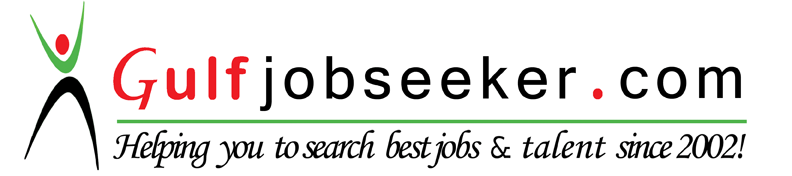 